Өскемен қаласының мектеп оқушылары мен балалар-жасөспірімдер клубтарының  білім алушылары арасында Тоғызқұмалақ ұлттық ойыны бойынша бірінші қалалық жарыстан Рамазанов Асқар Ашимжанұлының жетекшілігімен 7 сынып оқушысы, «Ак ниет» мектеп- интернатының тәрбиеленушісі Смайылұлы Ғасыржан 2-ші орынға ие болды.Жеңістерің көп болсын саған тек сәттілік тілейміз!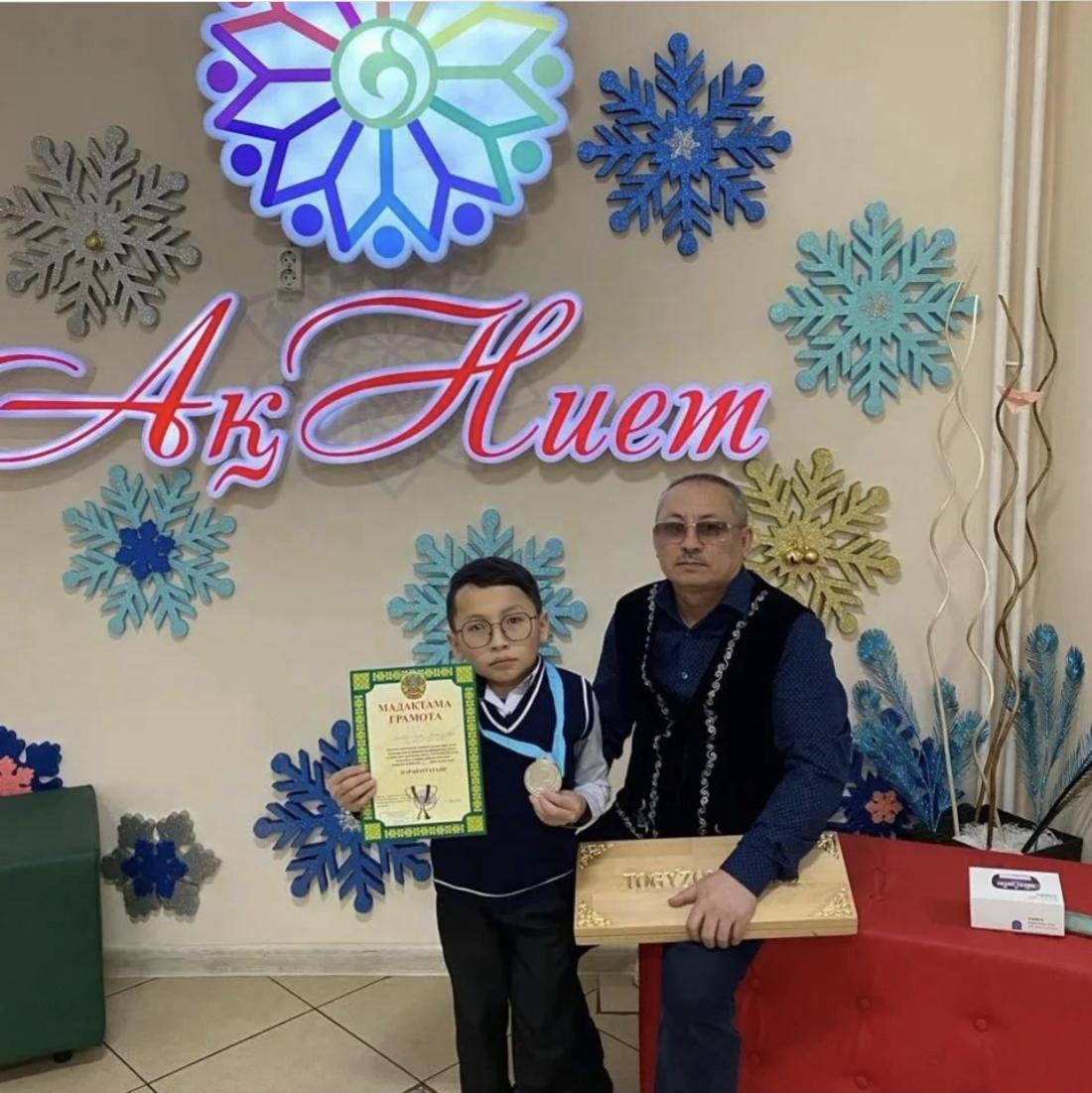 